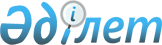 Батыс Қазақстан облыстық мәслихатының 2019 жылғы 13 желтоқсандағы №32-1 "2020-2022 жылдарға арналған облыстық бюджет туралы" шешіміне өзгерістер енгізу туралы
					
			Күшін жойған
			
			
		
					Батыс Қазақстан облыстық мәслихатының 2020 жылғы 6 қарашадағы № 39-2 шешімі. Батыс Қазақстан облысының Әділет департаментінде 2020 жылғы 9 қарашада № 6467 болып тіркелді. Күші жойылды - Батыс Қазақстан облыстық мәслихатының 2021 жылғы 19 наурыздағы № 3-10 шешімімен
      Ескерту. Күші жойылды - Батыс Қазақстан облыстық мәслихатының 19.03.2021 № 3-10 шешімімен (алғашқы ресми жарияланған күнінен бастап қолданысқа енгізіледі).
      Қазақстан Республикасының 2008 жылғы 4 желтоқсандағы Бюджет кодексіне және Қазақстан Республикасының 2001 жылғы 23 қаңтардағы "Қазақстан Республикасындағы жергілікті мемлекеттік басқару және өзін-өзі басқару туралы" Заңына сәйкес Батыс Қазақстан облыстық мәслихаты ШЕШІМ ҚАБЫЛДАДЫ:
      1. Батыс Қазақстан облыстық мәслихатының 2019 жылғы 13 желтоқсандағы №32-1 "2020-2022 жылдарға арналған облыстық бюджет туралы" шешіміне (Нормативтік құқықтық актілерді мемлекеттік тіркеу тізілімінде №5896 тіркелген, 2019 жылы 20 желтоқсанда Қазақстан Республикасы нормативтік құқықтық актілерінің эталондық бақылау банкінде жарияланған) мынадай өзгерістер енгізілсін:
      1-тармақ мынадай редакцияда жазылсын:
      "1. 2020-2022 жылдарға арналған облыстық бюджет 1, 2 және 3 қосымшаларға сәйкес, соның ішінде 2020 жылға келесі көлемдерде бекітілсін:
      1) кірістер – 192 874 637 мың теңге:
      салықтық түсімдер – 42 095 431 мың теңге;
      салықтық емес түсімдер – 398 555 мың теңге;
      негізгі капиталды сатудан түсетін түсімдер – 21 272 мың теңге;
      трансферттер түсімдері – 150 359 379 мың теңге;
      2) шығындар – 200 347 455 мың теңге;
      3) таза бюджеттік кредиттеу – 30 818 811 мың теңге:
      бюджеттік кредиттер – 37 654 316 мың теңге;
      бюджеттік кредиттерді өтеу – 6 835 505 мың теңге;
      4) қаржы активтерімен операциялар бойынша сальдо – 500 000 мың теңге:
      қаржы активтерін сатып алу – 500 000 мың теңге;
      мемлекеттің қаржы активтерін сатудан түсетін түсімдер – 0 теңге;
      5) бюджет тапшылығы (профициті) – -38 791 629 мың теңге:
      6) бюджет тапшылығын қаржыландыру (профицитін пайдалану) – 38 791 629 мың теңге:
      қарыздар түсімі – 40 530 660 мың теңге;
      қарыздарды өтеу – 6 897 752 мың теңге;
      бюджет қаражатының пайдаланылатын қалдықтары – 5 158 721 мың теңге.";
      5-тармақ мынадай редакцияда жазылсын:
      "5. 2020 жылға арналған облыстық бюджетте облыстың жергiлiктi атқарушы органның мемлекеттік және үкіметтік бағдарламаларды іске асыру шеңберінде iшкi нарықта айналысқа жiберу үшiн шығаратын мемлекеттiк бағалы қағаздары шығарылымынан түсетін түсімдер 32 710 832 мың теңге сомасында, соның ішінде Жұмыспен қамту жол картасының шеңберіндегі шараларды қаржыландыру үшін 25 620 000 мың теңге, тұрғын үй құрылысын қаржыландыру үшін 7 090 832 мың теңге ескерілсін.";
      6-тармақ мынадай редакцияда жазылсын:
      "6. Жергілікті бюджеттердің теңгерімділігін қамтамасыз ету үшін 2020 жылға кірістерді бөлу нормативі төмендегі ерекшеліктер кірістері бойынша белгіленсін:
      1) төлем көзінен салық салынатын табыстардан ұсталатын жеке табыс салығы аудандық (облыстық маңызы бар қаланың) бюджеттерге келесі пайыздарда есепке алынады:
      Бөрлі – 15,5%; Орал қаласы – 72,5%; Ақжайық, Бөкей ордасы, Жаңақала, Жәнібек, Бәйтерек, Казталов, Қаратөбе, Сырым, Тасқала, Теректі және Шыңғырлау – 100%;
      2) төлем көзінен салық салынбайтын табыстардан ұсталатын жеке табыс салығы аудандық (облыстық маңызы бар қаланың) бюджеттерге келесі пайыздарда есепке алынады:
      Бөрлі, Орал қаласы, Ақжайық, Бөкей ордасы, Жаңақала, Жәнібек, Бәйтерек, Казталов, Қаратөбе, Сырым, Тасқала, Теректі және Шыңғырлау – 100%;
      3) төлем көзінен салық салынбайтын шетелдік азаматтар табыстарынан ұсталатын жеке табыс салығы аудандық (облыстық маңызы бар қаланың) бюджеттерге келесі пайыздарда есепке алынады:
      Бөрлі –15,5%; Орал қаласы – 72,5%; Ақжайық, Бөкей ордасы, Жаңақала, Жәнібек, Бәйтерек, Казталов, Қаратөбе, Сырым, Тасқала, Теректі және Шыңғырлау – 100%;
      4) әлеуметтік салық аудандық (облыстық маңызы бар қаланың) бюджеттерге келесі пайыздарда есепке алынады:
      Бөрлі – 15%; Орал қаласы – 71,7%; Ақжайық, Бөкей ордасы, Жаңақала, Жәнібек, Бәйтерек, Казталов, Қаратөбе, Сырым, Тасқала, Теректі және Шыңғырлау – 100%.
      5) Ірі кәсіпкерлік субъектілерінен және мұнай секторы ұйымдарынан түсетін түсімдерді қоспағанда, заңды тұлғалардан алынатын корпоративтік табыс салығы аудандық (облыстық маңызы бар қаланың) бюджеттерге келесі пайыздарда есепке алынады:
      Орал қаласы, Ақжайық, Бөкей ордасы, Бөрлі, Жаңақала, Жәнібек, Бәйтерек, Казталов, Қаратөбе, Сырым, Тасқала, Теректі және Шыңғырлау – 100%.";
      9-тармақ мынадай редакцияда жазылсын:
      "9. 2020 жылға арналған облыстық бюджетте аудандық (облыстық маңызы бар қаланың) бюджеттерге облыстық бюджет қаражат есебінен бөлінетін нысаналы даму трансферттері мен ағымдағы нысаналы трансферттер 11 256 486 мың теңге жалпы сомасында қарастырылғаны ескерілсін, соның ішінде:
      5 501 298 мың теңге – ағымдағы нысаналы трансферттер;
      5 755 188 мың теңге – нысаналы даму трансферттері.
      Аталған сомаларды аудандық (облыстық маңызы бар қаланың) бюджеттерге бөлу Батыс Қазақстан облыс әкімдігінің қаулысы негізінде жүзеге асырылады.";
      12-тармақ мынадай редакцияда жазылсын:
      "12. 2020 жылға арналған облыстың жергілікті атқарушы органдарының резерві 2 814 500 мың теңге мөлшерінде бекітілсін.";
      аталған шешімнің 1-қосымшасы осы шешімнің қосымшасына сәйкес жаңа редакцияда жазылсын.
      2. Облыстық мәслихат аппаратының басшысы (Е.Қалиев) осы шешімнің әділет органдарында мемлекеттік тіркелуін қамтамасыз етсін.
      3. Осы шешім 2020 жылдың 1 қаңтарынан бастап қолданысқа енгізіледі. 2020 жылға арналған облыстық бюджет
					© 2012. Қазақстан Республикасы Әділет министрлігінің «Қазақстан Республикасының Заңнама және құқықтық ақпарат институты» ШЖҚ РМК
				
      Сессия төрағасы

Е. Токсанов

      Мәслихат хатшысы

М. Құлшар
Батыс Қазақстан облыстық 
мәслихатының 
2020 жылғы 6 қарашадағы 
№ 39-2 шешіміне қосымшаБатыс Қазақстан облыстық 
мәслихатының 
2019 жылғы 13 желтоқсандағы 
№ 32-1 шешіміне 1-қосымша
Санаты
Санаты
Санаты
Санаты
Санаты
Сомасы, мың теңге
Сыныбы
Сыныбы
Сыныбы
Сыныбы
Сомасы, мың теңге
Кіші сыныбы
Кіші сыныбы
Кіші сыныбы
Сомасы, мың теңге
Атауы
Атауы
Сомасы, мың теңге
1
2
3
4
4
5
1) Кірістер
1) Кірістер
192 874 637
1
Салықтық түсімдер
Салықтық түсімдер
42 095 431
01
Табыс салығы
Табыс салығы
15 053 633
2
Жеке табыс салығы
Жеке табыс салығы
15 053 633
03
Әлеуметтiк салық
Әлеуметтiк салық
25 935 051
1
Әлеуметтік салық
Әлеуметтік салық
25 935 051
05
Тауарларға, жұмыстарға және қызметтерге салынатын iшкi салықтар
Тауарларға, жұмыстарға және қызметтерге салынатын iшкi салықтар
1 106 747
3
Табиғи және басқа да ресурстарды пайдаланғаны үшiн түсетiн түсiмдер
Табиғи және басқа да ресурстарды пайдаланғаны үшiн түсетiн түсiмдер
887 373
4
Кәсiпкерлiк және кәсiби қызметтi жүргiзгенi үшiн алынатын алымдар
Кәсiпкерлiк және кәсiби қызметтi жүргiзгенi үшiн алынатын алымдар
219 374
2
Салықтық емес түсiмдер
Салықтық емес түсiмдер
398 555
01
Мемлекеттiк меншiктен түсетiн кiрiстер
Мемлекеттiк меншiктен түсетiн кiрiстер
147 157
1
Мемлекеттiк кәсiпорындардың таза кiрiсi бөлiгiнiң түсiмдерi
Мемлекеттiк кәсiпорындардың таза кiрiсi бөлiгiнiң түсiмдерi
17 398
4
Мемлекет меншігінде тұрған, заңды тұлғалардағы қатысу үлесіне кірістер
Мемлекет меншігінде тұрған, заңды тұлғалардағы қатысу үлесіне кірістер
2 320
5
Мемлекет меншігіндегі мүлікті жалға беруден түсетін кірістер
Мемлекет меншігіндегі мүлікті жалға беруден түсетін кірістер
33 000
6
Бюджет қаражатын банк шоттарына орналастырғаны үшін сыйақылар
Бюджет қаражатын банк шоттарына орналастырғаны үшін сыйақылар
15 333
7
Мемлекеттiк бюджеттен берiлген кредиттер бойынша сыйақылар
Мемлекеттiк бюджеттен берiлген кредиттер бойынша сыйақылар
79 106
06
Басқа да салықтық емес түсімдер
Басқа да салықтық емес түсімдер
251 398
1
Басқа да салықтық емес түсімдер
Басқа да салықтық емес түсімдер
251 398
3
Негізгі капиталды сатудан түсетін түсімдер
Негізгі капиталды сатудан түсетін түсімдер
21 272
01
Мемлекеттік мекемелерге бекітілген мемлекеттік мүлікті сату
Мемлекеттік мекемелерге бекітілген мемлекеттік мүлікті сату
21 272
1
Мемлекеттік мекемелерге бекітілген мемлекеттік мүлікті сату
Мемлекеттік мекемелерге бекітілген мемлекеттік мүлікті сату
21 272
4
Трансферттердің түсімдері
Трансферттердің түсімдері
150 359 379
01
Төмен тұрған мемлекеттiк басқару органдарынан трансферттер
Төмен тұрған мемлекеттiк басқару органдарынан трансферттер
2 015 051
2
Аудандық (облыстық маңызы бар қалалардың) бюджеттерден трансферттер
Аудандық (облыстық маңызы бар қалалардың) бюджеттерден трансферттер
2 015 051
02
Мемлекеттiк басқарудың жоғары тұрған органдарынан түсетiн трансферттер
Мемлекеттiк басқарудың жоғары тұрған органдарынан түсетiн трансферттер
148 344 328
1
Республикалық бюджеттен түсетiн трансферттер
Республикалық бюджеттен түсетiн трансферттер
148 344 328
Функционалдық топ
Функционалдық топ
Функционалдық топ
Функционалдық топ
Функционалдық топ
Сомасы, мың теңге
Кіші функция
Кіші функция
Кіші функция
Кіші функция
Сомасы, мың теңге
Бюджеттік бағдарламалардың әкімшісі
Бюджеттік бағдарламалардың әкімшісі
Бюджеттік бағдарламалардың әкімшісі
Сомасы, мың теңге
Бағдарлама
Бағдарлама
Сомасы, мың теңге
Атауы
Сомасы, мың теңге
1
2
3
4
5
6
2) Шығындар
200 347 455
01
Жалпы сипаттағы мемлекеттiк қызметтер
2 385 930
1
Мемлекеттiк басқарудың жалпы функцияларын орындайтын өкiлдi, атқарушы және басқа органдар
1 888 180
110
Облыс мәслихатының аппараты
40 863
001
Облыс мәслихатының қызметін қамтамасыз ету жөніндегі қызметтер
40 863
120
Облыс әкімінің аппараты
1 561 148
001
Облыс әкімінің қызметін қамтамасыз ету жөніндегі қызметтер
1 553 067
004
Мемлекеттік органның күрделі шығыстары
5 323
009
Аудандық маңызы бар қалалардың, ауылдардың, кенттердің, ауылдық округтердің әкімдерін сайлауды қамтамасыз ету және өткізу
2 758
263
Облыстың ішкі саясат басқармасы
98 356
075
Облыс Қазақстан халқы Ассамблеясының қызметін қамтамасыз ету
98 356
282
Облыстың тексеру комиссиясы
187 813
001
Облыстың тексеру комиссиясының қызметін қамтамасыз ету жөніндегі қызметтер
187 813
2
Қаржылық қызмет
209 472
257
Облыстың қаржы басқармасы
151 342
001
Жергілікті бюджетті атқару және коммуналдық меншікті басқару саласындағы мемлекеттік саясатты іске асыру жөніндегі қызметтер
149 171
009
Жекешелендіру, коммуналдық меншікті басқару, жекешелендіруден кейінгі қызмет және осыған байланысты дауларды реттеу
2 171
718
Облыстың мемлекеттік сатып алу басқармасы
58 130
001
Жергілікті деңгейде мемлекеттік сатып алуды басқару саласындағы мемлекеттік саясатты іске асыру жөніндегі қызметтер
58 130
5
Жоспарлау және статистикалық қызмет
158 976
258
Облыстың экономика және бюджеттік жоспарлау басқармасы
158 976
001
Экономикалық саясатты, мемлекеттік жоспарлау жүйесін қалыптастыру мен дамыту саласындағы мемлекеттік саясатты іске асыру жөніндегі қызметтер
156 279
061
Бюджеттік инвестициялар және мемлекеттік-жекешелік әріптестік, оның ішінде концессия мәселелері жөніндегі құжаттаманы сараптау және бағалау
2 697
9
Жалпы сипаттағы өзге де мемлекеттiк қызметтер
129 302
269
Облыстың дін істері басқармасы
129 302
001
Жергілікті деңгейде дін істер саласындағы мемлекеттік саясатты іске асыру жөніндегі қызметтер
83 354
005
Өңірде діни ахуалды зерделеу және талдау
45 948
02
Қорғаныс
615 357
1
Әскери мұқтаждар
86 260
120
Облыс әкімінің аппараты
86 260
010
Жалпыға бірдей әскери міндетті атқару шеңберіндегі іс-шаралар
38 678
011
Аумақтық қорғанысты даярлау және облыс ауқымдағы аумақтық қорғаныс
47 582
2
Төтенше жағдайлар жөнiндегi жұмыстарды ұйымдастыру
529 097
120
Облыс әкімінің аппараты
1 850
012
Облыстық ауқымдағы жұмылдыру дайындығы және жұмылдыру
1 850
287
Облыстық бюджеттен қаржыландырылатын табиғи және техногендік сипаттағы төтенше жағдайлар, азаматтық қорғаныс саласындағы уәкілетті органдардың аумақтық органы
527 247
002
Аумақтық органның және ведомстволық бағынысты мемлекеттік мекемелерінің күрделі шығыстары
468 272
003
Облыс ауқымындағы азаматтық қорғаныстың іс-шаралары
5 362
004
Облыс ауқымдағы төтенше жағдайлардың алдын алу және оларды жою
53 613
03
Қоғамдық тәртіп, қауіпсіздік, құқықтық, сот, қылмыстық-атқару қызметі
6 462 687
1
Құқық қорғау қызметi
6 462 687
252
Облыстық бюджеттен қаржыландырылатын атқарушы ішкі істер органы
6 015 641
001
Облыс аумағында қоғамдық тәртіпті және қауіпсіздікті сақтауды қамтамасыз ету саласындағы мемлекеттік саясатты іске асыру жөніндегі қызметтер
5 606 434
003
Қоғамдық тәртіпті қорғауға қатысатын азаматтарды көтермелеу
3 900
006
Мемлекеттік органның күрделі шығыстары
405 307
271
Облыстың құрылыс басқармасы
447 046
003
Ішкі істер органдарының объектілерін дамыту
447 046
04
Бiлiм беру
35 917 126
2
Бастауыш, негізгі орта және жалпы орта бiлiм беру
7 043 053
261
Облыстың білім басқармасы
3 170 805
003
Арнайы білім беретін оқу бағдарламалары бойынша жалпы білім беру
1 470 754
006
Мамандандырылған білім беру ұйымдарында дарынды балаларға жалпы білім беру
1 323 469
055
Балаларға қосымша білім беру
376 582
271
Облыстың құрылыс басқармасы
2 259 756
069
Қосымша білім беру объектілерін салу және реконструкциялау
114 545
086
Бастауыш, негізгі орта және жалпы орта білім беру объектілерін салу және реконструкциялау
2 145 211
285
Облыстың дене шынықтыру және спорт басқармасы
1 612 492
006
Балалар мен жасөспірімдерге спорт бойынша қосымша білім беру
1 159 037
007
Мамандандырылған бiлiм беру ұйымдарында спорттағы дарынды балаларға жалпы бiлiм беру
453 455
4
Техникалық және кәсіптік, орта білімнен кейінгі білім беру
7 573 551
253
Облыстың денсаулық сақтау басқармасы
492 094
043
Техникалық және кәсіптік, орта білімнен кейінгі білім беру ұйымдарында мамандар даярлау
492 094
261
Облыстың білім басқармасы
7 078 305
024
Техникалық және кәсіптік білім беру ұйымдарында мамандар даярлау
7 078 305
271
Облыстың құрылыс басқармасы
3 152
099
Техникалық және кәсіптік, орта білімнен кейінгі білім беру объектілерін салу және реконструкциялау
3 152
5
Мамандарды қайта даярлау және біліктіліктерін арттыру
984 220
120
Облыс әкімінің аппараты
27 708
019
Сайлау процесіне қатысушыларды оқыту
27 708
253
Облыстың денсаулық сақтау басқармасы
10 299
003
Кадрлардың біліктілігін арттыру және оларды қайта даярлау
10 299
261
Облыстың білім басқармасы
946 213
052
Нәтижелі жұмыспен қамтуды және жаппай кәсіпкерлікті дамытудың 2017 – 2021 жылдарға арналған "Еңбек" мемлекеттік бағдарламасы шеңберінде кадрлардың біліктілігін арттыру, даярлау және қайта даярлау
946 213
6
Жоғары және жоғары оқу орнынан кейін бiлiм беру
379 383
253
Облыстың денсаулық сақтау басқармасы
50 576
057
Жоғары, жоғары оқу орнынан кейінгі білімі бар мамандар даярлау және білім алушыларға әлеуметтік қолдау көрсету
50 576
261
Облыстың білім басқармасы
328 807
057
Жоғары, жоғары оқу орнынан кейінгі білімі бар мамандар даярлау және білім алушыларға әлеуметтік қолдау көрсету
328 807
9
Бiлiм беру саласындағы өзге де қызметтер
19 936 919
261
Облыстың білім басқармасы
19 936 919
001
Жергілікті деңгейде білім беру саласындағы мемлекеттік саясатты іске асыру жөніндегі қызметтер
116 871
005
Облыстық мемлекеттік білім беру мекемелер үшін оқулықтар мен оқу-әдiстемелiк кешендерді сатып алу және жеткізу
324 627
007
Облыстық ауқымда мектеп олимпиадаларын, мектептен тыс іс-шараларды және конкурстар өткізу
122 266
011
Балалар мен жасөспірімдердің психикалық денсаулығын зерттеу және халыққа психологиялық-медициналық-педагогикалық консультациялық көмек көрсету
460 773
029
Әдістемелік жұмыс
156 839
067
Ведомстволық бағыныстағы мемлекеттік мекемелер мен ұйымдардың күрделі шығыстары
1 325 752
113
Төменгі тұрған бюджеттерге берілетін нысаналы ағымдағы трансферттер
17 429 791
05
Денсаулық сақтау
10 980 656
2
Халықтың денсаулығын қорғау
6 944 331
253
Облыстың денсаулық сақтау басқармасы
607 240
006
Ана мен баланы қорғау жөніндегі көрсетілетін қызметтер
86 863
007
Салауатты өмір салтын насихаттау
89 659
041
Облыстардың жергілікті өкілдік органдарының шешімі бойынша тегін медициналық көмектің кепілдік берілген көлемімен қосымша қамтамасыз ету
210 605
042
Медициналық ұйымның сот шешімі негізінде жүзеге асырылатын жыныстық құмарлықты төмендетуге арналған іс-шараларды жүргізу
506
050
Қаржы лизингі шарттарында сатып алынған санитариялық көлік бойынша лизинг төлемдерін өтеу
219 607
271
Облыстың құрылыс басқармасы
6 337 091
038
Деңсаулық сақтау объектілерін салу және реконструкциялау
6 337 091
3
Мамандандырылған медициналық көмек
1 536 697
253
Облыстың денсаулық сақтау басқармасы
1 536 697
027
Халыққа иммундық профилактика жүргізу үшін вакциналарды және басқа медициналық иммундық биологиялық препараттарды орталықтандырылған сатып алу және сақтау
1 536 697
5
Медициналық көмектiң басқа түрлерi
40 942
253
Облыстың денсаулық сақтау басқармасы
40 942
029
Облыстық арнайы медициналық жабдықтау базалары
40 942
9
Денсаулық сақтау саласындағы өзге де қызметтер
2 458 686
253
Облыстың денсаулық сақтау басқармасы
2 458 686
001
Жергілікті деңгейде денсаулық сақтау саласындағы мемлекеттік саясатты іске асыру жөніндегі қызметтер
123 710
008
Қазақстан Республикасында ЖИТС профилактикасы және оған қарсы күрес жөніндегі іс-шараларды іске асыру
95 622
016
Азаматтарды елді мекеннен тыс жерлерде емделу үшін тегін және жеңілдетілген жол жүрумен қамтамасыз ету
127 463
018
Денсаулық сақтау саласындағы ақпараттық талдамалық қызметтер
29 634
023
Ауылдық жерлерге жұмыс істеуге жіберілген медициналық және фармацевтикалық қызметкерлерді әлеуметтік қолдау
40 000
033
Медициналық денсаулық сақтау ұйымдарының күрделі шығыстары
2 042 257
06
Әлеуметтiк көмек және әлеуметтiк қамсыздандыру
11 328 114
1
Әлеуметтiк қамсыздандыру
2 896 423
256
Облыстың жұмыспен қамтуды үйлестіру және әлеуметтік бағдарламалар басқармасы
2 559 556
002
Жалпы үлгідегі медициналық-әлеуметтік мекемелерде (ұйымдарда), арнаулы әлеуметтік қызметтер көрсету орталықтарында, әлеуметтік қызмет көрсету орталықтарында қарттар мен мүгедектерге арнаулы әлеуметтік қызметтер көрсету
1 126 090
013
Психоневрологиялық медициналық-әлеуметтік мекемелерде (ұйымдарда), арнаулы әлеуметтік қызметтер көрсету орталықтарында, әлеуметтік қызмет көрсету орталықтарында психоневрологиялық аурулармен ауыратын мүгедектер үшін арнаулы әлеуметтік қызметтер көрсету
1 016 418
015
Балалар психоневрологиялық медициналық-әлеуметтік мекемелерінде (ұйымдарда), арнаулы әлеуметтік қызметтер көрсету орталықтарында, әлеуметтік қызмет көрсету орталықтарында психоневрологиялық патологиялары бар мүгедек балалар үшін арнаулы әлеуметтік қызметтер көрсету
417 048
261
Облыстың білім басқармасы
268 910
015
Жетiм балаларды, ата-анасының қамқорлығынсыз қалған балаларды әлеуметтік қамсыздандыру
268 910
271
Облыстың құрылыс басқармасы
67 957
039
Әлеуметтік қамтамасыз ету объектілерін салу және реконструкциялау
67 957
2
Әлеуметтiк көмек
704 467
256
Облыстың жұмыспен қамтуды үйлестіру және әлеуметтік бағдарламалар басқармасы
704 467
003
Мүгедектерге әлеуметтік қолдау
704 467
9
Әлеуметтiк көмек және әлеуметтiк қамтамасыз ету салаларындағы өзге де қызметтер
7 727 224
256
Облыстың жұмыспен қамтуды үйлестіру және әлеуметтік бағдарламалар басқармасы
7 613 683
001
Жергілікті деңгейде жұмыспен қамтуды қамтамасыз ету және халық үшін әлеуметтік бағдарламаларды іске асыру саласында мемлекеттік саясатты іске асыру жөніндегі қызметтер
144 055
019
Нәтижелі жұмыспен қамтуды және жаппай кәсіпкерлікті дамытудың 2017 – 2021 жылдарға арналған "Еңбек" мемлекеттік бағдарламасы шеңберінде еңбек нарығын дамытуға бағытталған, ағымдағы іс-шараларды іске асыру
1 760
044
Жергiлiктi деңгейде көшi-қон iс-шараларын iске асыру
3 867
046
Қазақстан Республикасында мүгедектердің құқықтарын қамтамасыз етуге және өмір сүру сапасын жақсарту
2 388
053
Кохлеарлық импланттарға дәлдеп сөйлеу процессорларын ауыстыру және келтіру бойынша қызмет көрсету
56 826
067
Ведомстволық бағыныстағы мемлекеттік мекемелер мен ұйымдардың күрделі шығыстары
6 622
113
Төменгі тұрған бюджеттерге берілетін нысаналы ағымдағы трансферттер
7 398 165
263
Облыстың ішкі саясат басқармасы
48 535
077
Қазақстан Республикасында мүгедектердің құқықтарын қамтамасыз етуге және өмір сүру сапасын жақсарту
48 535
270
Облыстың еңбек инспекциясы бойынша басқармасы
65 006
001
Жергілікті деңгейде еңбек қатынасын реттеу саласындағы мемлекеттік саясатты іске асыру жөніндегі қызметтер
65 006
07
Тұрғын үй-коммуналдық шаруашылық
5 481 303
2
Коммуналдық шаруашылық
5 392 823
271
Облыстың құрылыс басқармасы
28 615
030
Коммуналдық шаруашылығын дамыту
28 615
279
Облыстың энергетика және тұрғын үй-коммуналдық шаруашылық басқармасы
5 364 208
001
Жергілікті деңгейде энергетика және тұрғын үй-коммуналдық шаруашылық саласындағы мемлекеттік саясатты іске асыру жөніндегі қызметтер
95 616
004
Елдi мекендердi газдандыру
931 536
005
Мемлекеттік органның күрделі шығыстары
5 712
032
Ауыз сумен жабдықтаудың баламасыз көздерi болып табылатын сумен жабдықтаудың аса маңызды топтық және жергілікті жүйелерiнен ауыз су беру жөніндегі қызметтердің құнын субсидиялау
1 467 864
113
Төменгі тұрған бюджеттерге берілетін нысаналы ағымдағы трансферттер
1 662 831
114
Төменгі тұрған бюджеттерге берілетін нысаналы даму трансферттері
1 200 649
3
Елді-мекендерді көркейту
88 480
279
Облыстың энергетика және тұрғын үй-коммуналдық шаруашылық басқармасы
88 480
041
Профилактикалық дезинсекция мен дератизация жүргізу (инфекциялық және паразиттік аурулардың табиғи ошақтарының аумағындағы, сондай-ақ инфекциялық және паразиттік аурулардың ошақтарындағы дезинсекция мен дератизацияны қоспағанда)
88 480
08
Мәдениет, спорт, туризм және ақпараттық кеңістiк
6 076 815
1
Мәдениет саласындағы қызмет
2 919 850
262
Облыстың мәдениет басқармасы
2 910 250
001
Жергiлiктi деңгейде мәдениет саласындағы мемлекеттік саясатты іске асыру жөніндегі қызметтер
62 529
003
Мәдени-демалыс жұмысын қолдау
443 272
004
Мемлекет қайраткерлерін мәңгі есте сақтау
76 244
005
Тарихи-мәдени мұраны сақтауды және оған қолжетімділікті қамтамасыз ету
503 889
007
Театр және музыка өнерін қолдау
769 195
032
Ведомстволық бағыныстағы мемлекеттік мекемелер мен ұйымдардың күрделі шығыстары
60 017
113
Төменгі тұрған бюджеттерге берілетін нысаналы ағымдағы трансферттер
995 104
271
Облыстың құрылыс басқармасы
9 600
016
Мәдениет объектілерін дамыту
9 600
2
Спорт
1 699 859
285
Облыстың дене шынықтыру және спорт басқармасы
1 686 110
001
Жергілікті деңгейде дене шынықтыру және спорт саласында мемлекеттік саясатты іске асыру жөніндегі қызметтер
56 507
002
Облыстық деңгейде спорт жарыстарын өткізу
31 417
003
Әр түрлі спорт түрлері бойынша облыстың құрама командаларының мүшелерін дайындау және республикалық және халықаралық спорт жарыстарына қатысуы
1 576 263
032
Ведомстволық бағыныстағы мемлекеттік мекемелер мен ұйымдардың күрделі шығыстары
21 923
271
Облыстың құрылыс басқармасы
13 749
017
Cпорт объектілерін дамыту
13 749
3
Ақпараттық кеңiстiк
1 171 356
262
Облыстың мәдениет басқармасы
311 639
008
Облыстық кітапханалардың жұмыс істеуін қамтамасыз ету
311 639
263
Облыстың ішкі саясат басқармасы
417 816
007
Мемлекеттік ақпараттық саясат жүргізу жөніндегі қызметтер
417 816
264
Облыстың тілдерді дамыту басқармасы
79 700
001
Жергілікті деңгейде тілдерді дамыту саласындағы мемлекеттік саясатты іске асыру жөніндегі қызметтер
32 126
002
Мемлекеттiк тiлдi және Қазақстан халқының басқа да тiлдерін дамыту
47 574
739
Облыстың ақпараттандыру, мемлекеттік қызметтер көрсету және архивтер басқармасы
362 201
001
Жергілікті деңгейде ақпараттандыру, мемлекеттік қызметтер көрсету, архив ісін басқару жөніндегі мемлекеттік саясатты іске асыру жөніндегі қызметтер
176 274
003
Архив қорының сақталуын қамтамасыз ету
168 347
032
Ведомстволық бағыныстағы мемлекеттік мекемелер мен ұйымдардың күрделі шығыстары
17 580
4
Туризм
8 424
266
Облыстың кәсіпкерлік және индустриалдық-инновациялық даму басқармасы
8 424
021
Туристік қызметті реттеу
8 424
9
Мәдениет, спорт, туризм және ақпараттық кеңiстiктi ұйымдастыру жөнiндегi өзге де қызметтер
277 326
263
Облыстың ішкі саясат басқармасы
102 640
001
Жергілікті деңгейде мемлекеттік ішкі саясатты іске асыру жөніндегі қызметтер
102 640
283
Облыстың жастар саясаты мәселелерi жөніндегі басқармасы
174 686
001
Жергілікті деңгейде жастар саясатын іске асыру жөніндегі қызметтер
38 099
005
Жастар саясаты саласында iс-шараларды iске асыру
136 587
09
Отын-энергетика кешенi және жер қойнауын пайдалану
1 756 519
1
Отын және энергетика
1 756 519
254
Облыстың табиғи ресурстар және табиғат пайдалануды реттеу басқармасы
885 026
081
Елді мекендерді шаруашылық-ауыз сумен жабдықтау үшін жерасты суларына іздестіру-барлау жұмыстарын ұйымдастыру және жүргізу
885 026
279
Облыстың энергетика және тұрғын үй-коммуналдық шаруашылық басқармасы
871 493
007
Жылу-энергетикалық жүйені дамыту
871 493
10
Ауыл, су, орман, балық шаруашылығы, ерекше қорғалатын табиғи аумақтар, қоршаған ортаны және жануарлар дүниесін қорғау, жер қатынастары
20 013 275
1
Ауыл шаруашылығы
18 327 299
255
Облыстың ауыл шаруашылығы басқармасы
16 978 618
001
Жергілікті деңгейде ауыл шаруашылығы саласындағы мемлекеттік саясатты іске асыру жөніндегі қызметтер
118 517
002
Тұқым шаруашылығын дамытуды субсидиялау
175 991
008
Cаны зиян тигізудің экономикалық шегінен жоғары зиянды және аса қауіпті зиянды организмдерге, карантинді объектілерге қарсы өңдеулер жүргізуге арналған пестицидтердің, биоагенттердiң (энтомофагтардың) құнын субсидиялау
66 555
014
Ауыл шаруашылығы тауарларын өндірушілерге су жеткізу бойынша көрсетілетін қызметтердің құнын субсидиялау
8 543
029
Ауыл шаруашылық дақылдарының зиянды организмдеріне қарсы күрес жөніндегі іс- шаралар
95 260
045
Тұқымдық және көшет отырғызылатын материалдың сорттық және себу сапаларын анықтау
15 684
046
Тракторларды, олардың тіркемелерін, өздігінен жүретін ауыл шаруашылығы, мелиоративтік және жол-құрылыс машиналары мен тетіктерін мемлекеттік есепке алуға және тіркеу
4 120
047
Тыңайтқыштар (органикалықтарды қоспағанда) құнын субсидиялау
136 439
050
Инвестициялар салынған жағдайда агроөнеркәсіптік кешен субъектісі көтерген шығыстардың бөліктерін өтеу
3 105 785
051
Агроөнеркәсіптік кешен субъектілерінің қарыздарын кепілдендіру мен сақтандыру шеңберінде субсидиялау
500 000
053
Мал шаруашылығы өнімдерінің өнімділігін және сапасын арттыруды, асыл тұқымды мал шаруашылығын дамытуды субсидиялау
8 433 343
054
Агроөнеркәсіптік кешен саласындағы дайындаушы ұйымдарға есептелген қосылған құн салығы шегінде бюджетке төленген қосылған құн салығының сомасын субсидиялау
100 000
056
Ауыл шаруашылығы малын, техниканы және технологиялық жабдықты сатып алуға кредит беру, сондай-ақ лизинг кезінде сыйақы мөлшерлемесін субсидиялау
4 090 576
057
Мал шаруашылығы саласында терең қайта өңдеуден өткізілетін өнімдерді өндіру үшін ауыл шаруашылығы өнімін сатып алуға жұмсайтын өңдеуші кәсіпорындардың шығындарын субсидиялау
34 136
059
Ауыл шаруашылығы кооперативтерінің тексеру одақтарының ауыл шаруашылығы кооперативтерінің ішкі аудитін жүргізуге арналған шығындарын субсидиялау
23 963
060
Нәтижелі жұмыспен қамтуды және жаппай кәсіпкерлікті дамытудың 2017 – 2021 жылдарға арналған "Еңбек" мемлекеттік бағдарламасы шеңберінде микрокредиттерді ішінара кепілдендіру
48 706
061
Нәтижелі жұмыспен қамтуды және жаппай кәсіпкерлікті дамытудың 2017 – 2021 жылдарға арналған "Еңбек" мемлекеттік бағдарламасы шеңберінде микроқаржы ұйымдарының операциялық шығындарын субсидиялау
21 000
719
Облыстың ветеринария басқармасы
1 348 681
001
Жергілікті деңгейде ветеринария саласындағы мемлекеттік саясатты іске асыру жөніндегі қызметтер
107 795
009
Ауру жануарларды санитариялық союды ұйымдастыру
82 972
010
Қаңғыбас иттер мен мысықтарды аулауды және жоюды ұйымдастыру
35 454
011
Жануарлардың саулығы мен адамның денсаулығына қауіп төндіретін, алып қоймай залалсыздандырылған (зарарсыздандырылған) және қайта өңделген жануарлардың, жануарлардан алынатын өнім мен шикізаттың құнын иелеріне өтеу
15 325
012
Жануарлардың энзоотиялық ауруларының профилактикасы мен диагностикасы бойынша ветеринариялық іс-шаралар жүргізу
19 630
013
Ауыл шаруашылығы жануарларын сәйкестендіру жөніндегі іс-шараларды өткізу
18 838
014
Эпизоотияға қарсы іс-шаралар жүргізу
1 006 857
028
Уақытша сақтау пунктына ветеринариялық препараттарды тасымалдау бойынша қызметтер
2 555
113
Төменгі тұрған бюджеттерге берілетін нысаналы ағымдағы трансферттер
59 255
3
Орман шаруашылығы
822 931
254
Облыстың табиғи ресурстар және табиғат пайдалануды реттеу басқармасы
822 931
005
Ормандарды сақтау, қорғау, молайту және орман өсiру
822 931
5
Қоршаған ортаны қорғау
670 603
254
Облыстың табиғи ресурстар және табиғат пайдалануды реттеу басқармасы
669 218
001
Жергілікті деңгейде қоршаған ортаны қорғау саласындағы мемлекеттік саясатты іске асыру жөніндегі қызметтер
69 230
008
Қоршаған ортаны қорғау бойынша іс-шаралар
512 513
022
Қоршаған ортаны қорғау объектілерін дамыту
26 410
113
Төменгі тұрған бюджеттерге берілетін нысаналы ағымдағы трансферттер
61 065
271
Облыстың құрылыс басқармасы
1 385
022
Қоршаған ортаны қорғау объектілерін дамыту
1 385
6
Жер қатынастары
192 442
251
Облыстың жер қатынастары басқармасы
148 510
001
Облыс аумағында жер қатынастарын реттеу саласындағы мемлекеттік саясатты іске асыру жөніндегі қызметтер
46 311
003
Жер қатынастарын реттеу
102 199
725
Облыстың жердiң пайдаланылуы мен қорғалуын бақылау басқармасы
43 932
001
Жергілікті деңгейде жердiң пайдаланылуы мен қорғалуын бақылау саласындағы мемлекеттік саясатты іске асыру жөніндегі қызметтер
43 932
11
Өнеркәсіп, сәулет, қала құрылысы және құрылыс қызметі
14 816 945
2
Сәулет, қала құрылысы және құрылыс қызметі
14 816 945
271
Облыстың құрылыс басқармасы
14 773 450
001
Жергілікті деңгейде құрлыс саласындағы мемлекеттік саясатты іске асыру жөніндегі қызметтер
122 575
005
Мемлекеттік органның күрделі шығыстары
2 411
113
Төменгі тұрған бюджеттерге берілетін нысаналы ағымдағы трансферттер
41 245
114
Төменгі тұрған бюджеттерге берілетін нысаналы даму трансферттері
14 607 219
724
Облыстың мемлекеттік сәулет-құрылыс бақылауы басқармасы
43 495
001
Жергілікті деңгейде мемлекеттік сәулет-құрылыс бақылау саласындағы мемлекеттік саясатты іске асыру жөніндегі қызметтер
43 495
12
Көлiк және коммуникация
20 630 407
1
Автомобиль көлiгi
6 759 550
268
Облыстың жолаушылар көлігі және автомобиль жолдары басқармасы
6 759 550
002
Көлік инфрақұрылымын дамыту
5 863
003
Автомобиль жолдарының жұмыс істеуін қамтамасыз ету
504 897
028
Көлiк инфрақұрылымының басым жобаларын іске асыру
6 248 790
9
Көлiк және коммуникациялар саласындағы өзге де қызметтер
13 870 857
268
Облыстың жолаушылар көлігі және автомобиль жолдары басқармасы
13 870 857
001
Жергілікті деңгейде көлік және коммуникация саласындағы мемлекеттік саясатты іске асыру жөніндегі қызметтер
68 126
005
Әлеуметтiк маңызы бар ауданаралық (қалааралық) қатынастар бойынша жолаушылар тасымалын субсидиялау
277 565
011
Мемлекеттік органның күрделі шығыстары
135
113
Төменгі тұрған бюджеттерге берілетін нысаналы ағымдағы трансферттер
11 200 269
114
Төменгі тұрған бюджеттерге берілетін нысаналы даму трансферттері
2 324 762
13
Басқалар
7 490 134
3
Кәсiпкерлiк қызметтi қолдау және бәсекелестікті қорғау
3 876 768
266
Облыстың кәсіпкерлік және индустриалдық-инновациялық даму басқармасы
2 540 825
005
"Бизнестің жол картасы - 2025" бизнесті қолдау мен дамытудың мемлекеттік бағдарламасы шеңберінде жеке кәсіпкерлікті қолдау
247 000
010
"Бизнестің жол картасы - 2025" бизнесті қолдау мен дамытудың мемлекеттік бағдарламасы шеңберінде кредиттер бойынша пайыздық мөлшерлемені субсидиялау
1 692 648
011
"Бизнестің жол картасы - 2025" бизнесті қолдау мен дамытудың мемлекеттік бағдарламасы шеңберінде шағын және орта бизнеске кредиттерді ішінара кепілдендіру
476 177
027
Нәтижелі жұмыспен қамтуды және жаппай кәсіпкерлікті дамытудың 2017 – 2021 жылдарға арналған "Еңбек" мемлекеттік бағдарламасы шеңберінде микрокредиттерді ішінара кепілдендіру
36 000
082
"Бизнестің жол картасы-2025" бизнесті қолдау мен дамытудың мемлекеттік бағдарламасы шеңберінде жаңа бизнес-идеяларды іске асыру үшін жас кәсіпкерлерге мемлекеттік гранттар беру
89 000
279
Облыстың энергетика және тұрғын үй-коммуналдық шаруашылық басқармасы
1 335 943
024
"Бизнестің жол картасы-2025" бизнесті қолдау мен дамытудың мемлекеттік бағдарламасы шеңберінде индустриялық инфрақұрылымды дамыту
1 335 943
9
Басқалар
3 613 366
253
Облыстың денсаулық сақтау басқармасы
441 457
096
Мемлекеттік-жекешелік әріптестік жобалар бойынша мемлекеттік міндеттемелерді орындау
441 457
257
Облыстың қаржы басқармасы
2 814 500
012
Облыстық жергілікті атқарушы органының резерві
2 814 500
258
Облыстың экономика және бюджеттік жоспарлау басқармасы
17 409
003
Жергілікті бюджеттік инвестициялық жобалардың техникалық-экономикалық негіздемелерін және мемлекеттік-жекешелік әріптестік жобалардың, оның ішінде концессиялық жобалардың конкурстық құжаттамаларын әзірлеу немесе түзету, сондай-ақ қажетті сараптамаларын жүргізу, мемлекеттік-жекешелік әріптестік жобаларды, оның ішінде концессиялық жобаларды консультациялық сүйемелдеу
17 409
266
Облыстың кәсіпкерлік және индустриалдық-инновациялық даму басқармасы
105 548
001
Жергілікті деңгейде кәсіпкерлік және индустриалдық-инновациялық қызметті дамыту саласындағы мемлекеттік саясатты іске асыру жөніндегі қызметтер
105 548
268
Облыстың жолаушылар көлігі және автомобиль жолдары басқармасы
234 452
096
Мемлекеттік-жекешелік әріптестік жобалар бойынша мемлекеттік міндеттемелерді орындау
234 452
14
Борышқа қызмет көрсету
188 627
1
Борышқа қызмет көрсету
188 627
257
Облыстың қаржы басқармасы
188 627
004
Жергілікті атқарушы органдардың борышына қызмет көрсету
183 851
016
Жергілікті атқарушы органдардың республикалық бюджеттен қарыздар бойынша сыйақылар мен өзге де төлемдерді төлеу бойынша борышына қызмет көрсету
4 776
15
Трансферттер
56 203 560
1
Трансферттер
56 203 560
257
Облыстың қаржы басқармасы
56 203 560
007
Субвенциялар
47 914 192
011
Пайдаланылмаған (толық пайдаланылмаған) нысаналы трансферттерді қайтару
78 751
024
Заңнаманы өзгертуге байланысты жоғары тұрған бюджеттің шығындарын өтеуге төменгі тұрған бюджеттен ағымдағы нысаналы трансферттер
3 673 749
026
Заңнаманың өзгеруіне байланысты жоғары тұрған бюджеттен төмен тұрған бюджеттерге өтемақыға берілетін ағымдағы нысаналы трансферттер
3 187 615
029
Облыстық бюджеттерге, республикалық маңызы бар қалалардың, астана бюджеттеріне әкiмшiлiк-аумақтық бiрлiктiң саяси, экономикалық және әлеуметтiк тұрақтылығына, адамдардың өмiрi мен денсаулығына қатер төндiретiн табиғи және техногендік сипаттағы төтенше жағдайлар туындаған жағдайда, жалпы республикалық немесе халықаралық маңызы бар іс-шаралар жүргізуге берілетін ағымдағы нысаналы трансферттер
255 000
049
Бюджет заңнамасымен қарастырылған жағдайларда жалпы сипаттағы трансферттерді қайтару
302 985
053
Қазақстан Республикасының Ұлттық қорынан берілетін нысаналы трансферт есебінен республикалық бюджеттен бөлінген пайдаланылмаған (түгел пайдаланылмаған) нысаналы трансферттердің сомасын қайтару
791 268
3) Таза бюджеттік кредиттеу
30 818 811
Бюджеттік кредиттер
37 654 316
06
Әлеуметтiк көмек және әлеуметтiк қамсыздандыру
17 607 502
9
Әлеуметтiк көмек және әлеуметтiк қамтамасыз ету салаларындағы өзге де қызметтер
17 607 502
262
Облыстың мәдениет басқармасы
452 417
088
Жұмыспен қамту жол картасы шеңберінде шараларды қаржыландыру үшін аудандық (облыстық маңызы бар қалалар) бюджеттерге кредит беру
452 417
268
Облыстың жолаушылар көлігі және автомобиль жолдары басқармасы
8 350 714
088
Жұмыспен қамту жол картасы шеңберінде шараларды қаржыландыру үшін аудандық (облыстық маңызы бар қалалар) бюджеттерге кредит беру
8 350 714
271
Облыстың құрылыс басқармасы
6 018 671
088
Жұмыспен қамту жол картасы шеңберінде шараларды қаржыландыру үшін аудандық (облыстық маңызы бар қалалар) бюджеттерге кредит беру
6 018 671
279
Облыстың энергетика және тұрғын үй-коммуналдық шаруашылық басқармасы
2 668 833
088
Жұмыспен қамту жол картасы шеңберінде шараларды қаржыландыру үшін аудандық (облыстық маңызы бар қалалар) бюджеттерге кредит беру
2 668 833
285
Облыстың дене шынықтыру және спорт басқармасы
116 867
088
Жұмыспен қамту жол картасы шеңберінде шараларды қаржыландыру үшін аудандық (облыстық маңызы бар қалалар) бюджеттерге кредит беру
116 867
07
Тұрғын үй-коммуналдық шаруашылық
13 420 101
1
Тұрғын үй шаруашылығы
13 420 101
271
Облыстың құрылыс басқармасы
12 226 986
009
Аудандардың (облыстық маңызы бар қалалардың) бюджеттеріне тұрғын үй жобалауға және салуға кредит беру
12 226 986
279
Облыстың энергетика және тұрғын үй-коммуналдық шаруашылық басқармасы
1 193 115
046
Аудандардың (облыстық маңызы бар қалалардың) бюджеттеріне жылу, сумен жабдықтау және су бұру жүйелерін реконструкция және құрылыс үшін кредит беру
734 832
087
Аудандардың (облыстық маңызы бар қалалардың) бюджеттеріне кондоминиум объектілерінің ортақ мүлкіне күрделі жөндеу жүргізуге кредит беру
458 283
10
Ауыл, су, орман, балық шаруашылығы, ерекше қорғалатын табиғи аумақтар, қоршаған ортаны және жануарлар дүниесін қорғау, жер қатынастары
6 126 713
1
Ауыл шаруашылығы
3 879 990
255
Облыстың ауыл шаруашылығы басқармасы
3 879 990
037
Нәтижелі жұмыспен қамтуды және жаппай кәсіпкерлікті дамытудың 2017 – 2021 жылдарға арналған "Еңбек" мемлекеттік бағдарламасы шеңберінде кәсіпкерлікті дамытуға жәрдемдесу үшін бюджеттік кредиттер беру
3 879 990
9
Ауыл, су, орман, балық шаруашылығы, қоршаған ортаны қорғау және жер қатынастары саласындағы басқа да қызметтер
2 246 723
258
Облыстың экономика және бюджеттік жоспарлау басқармасы
2 246 723
007
Мамандарды әлеуметтік қолдау шараларын іске асыру үшін жергілікті атқарушы органдарға берілетін бюджеттік кредиттер
2 246 723
13
Басқалар
500 000
3
Кәсiпкерлiк қызметтi қолдау және бәсекелестікті қорғау
500 000
266
Облыстың кәсіпкерлік және индустриалдық-инновациялық даму басқармасы
500 000
069
Облыстық орталықтарда, моноқалаларда кәсіпкерлікті дамытуға жәрдемдесуге кредит беру
500 000
Санаты
Санаты
Санаты
Санаты
Санаты
Сомасы, мың теңге
Сыныбы
Сыныбы
Сыныбы
Сыныбы
Сомасы, мың теңге
Ішкі сыныбы
Ішкі сыныбы
Ішкі сыныбы
Сомасы, мың теңге
Атауы
Атауы
Сомасы, мың теңге
1
2
3
4
4
5
5
Бюджеттік кредиттерді өтеу
Бюджеттік кредиттерді өтеу
6 835 505
01
Бюджеттік кредиттерді өтеу
Бюджеттік кредиттерді өтеу
6 835 505
1
Мемлекеттік бюджеттен берілген бюджеттік кредиттерді өтеу
Мемлекеттік бюджеттен берілген бюджеттік кредиттерді өтеу
6 647 344
2
Бюджеттік кредиттердің сомаларын қайтару
Бюджеттік кредиттердің сомаларын қайтару
188 161
4) Қаржы активтерімен операциялар бойынша сальдо
4) Қаржы активтерімен операциялар бойынша сальдо
500 000
Функционалдық топ
Функционалдық топ
Функционалдық топ
Функционалдық топ
Функционалдық топ
Сомасы, мың теңге
Кіші функция
Кіші функция
Кіші функция
Кіші функция
Сомасы, мың теңге
Бюджеттік бағдарламалардың әкімшісі
Бюджеттік бағдарламалардың әкімшісі
Бюджеттік бағдарламалардың әкімшісі
Сомасы, мың теңге
Бағдарлама
Бағдарлама
Сомасы, мың теңге
Атауы
Сомасы, мың теңге
1
2
3
4
5
6
Қаржы активтерін сатып алу
500 000
13
Басқалар
500 000
9
Басқалар
500 000
271
Облыстың құрылыс басқармасы
500 000
065
Заңды тұлғалардың жарғылық капиталын қалыптастыру немесе ұлғайту
500 000
Санаты
Санаты
Санаты
Санаты
Санаты
Сомасы, мың теңге
Сыныбы
Сыныбы
Сыныбы
Сыныбы
Сомасы, мың теңге
Ішкі сыныбы
Ішкі сыныбы
Ішкі сыныбы
Сомасы, мың теңге
Атауы
Сомасы, мың теңге
1
2
3
4
4
5
6
Мемлекеттің қаржы активтерін сатудан түсетін түсімдер
Мемлекеттің қаржы активтерін сатудан түсетін түсімдер
0
01
Мемлекеттің қаржы активтерін сатудан түсетін түсімдер
Мемлекеттің қаржы активтерін сатудан түсетін түсімдер
0
1
Қаржы активтерін ел ішінде сатудан түсетін түсімдер
Қаржы активтерін ел ішінде сатудан түсетін түсімдер
0
5) Бюджет тапшылығы (профициті)
5) Бюджет тапшылығы (профициті)
-38 791 629
6) Бюджет тапшылығын қаржыландыру (профицитін пайдалану)
6) Бюджет тапшылығын қаржыландыру (профицитін пайдалану)
38 791 629
7
Қарыздар түсімдері
Қарыздар түсімдері
40 530 660
01
Мемлекеттік ішкі қарыздар
Мемлекеттік ішкі қарыздар
40 530 660
1
Мемлекеттік эмиссиялық бағалы қағаздар
Мемлекеттік эмиссиялық бағалы қағаздар
32 710 832
2
Қарыз алу келісім-шарттары
Қарыз алу келісім-шарттары
7 819 828
Функционалдық топ
Функционалдық топ
Функционалдық топ
Функционалдық топ
Функционалдық топ
Сомасы, мың теңге
Кіші функция
Кіші функция
Кіші функция
Кіші функция
Сомасы, мың теңге
Бюджеттік бағдарламалардың әкімшісі
Бюджеттік бағдарламалардың әкімшісі
Бюджеттік бағдарламалардың әкімшісі
Сомасы, мың теңге
Бағдарлама
Бағдарлама
Сомасы, мың теңге
Атауы
Сомасы, мың теңге
1
2
3
4
5
6
16
Қарыздарды өтеу
6 897 752
1
Қарыздарды өтеу
6 897 752
257
Облыстың қаржы басқармасы
6 897 752
008
Жергілікті атқарушы органның борышын өтеу
4 831 720
015
Жергілікті атқарушы органның жоғары тұрған бюджет алдындағы борышын өтеу
1 877 871
018
Республикалық бюджеттен бөлінген пайдаланылмаған бюджеттік кредиттерді қайтару
188 161
Санаты
Санаты
Санаты
Санаты
Санаты
Сомасы, мың теңге
Сыныбы
Сыныбы
Сыныбы
Сыныбы
Сомасы, мың теңге
Ішкі сыныбы
Ішкі сыныбы
Ішкі сыныбы
Сомасы, мың теңге
Атауы
Атауы
Сомасы, мың теңге
1
2
3
4
4
5
8
Бюджет қаражатының пайдаланылатын қалдықтары
Бюджет қаражатының пайдаланылатын қалдықтары
5 158 721
01
Бюджет қаражаты қалдықтары
Бюджет қаражаты қалдықтары
5 158 721
1
Бюджет қаражатының бос қалдықтары
Бюджет қаражатының бос қалдықтары
5 158 721